Број: ДЗ-01-414Датум: 11.02.2019.г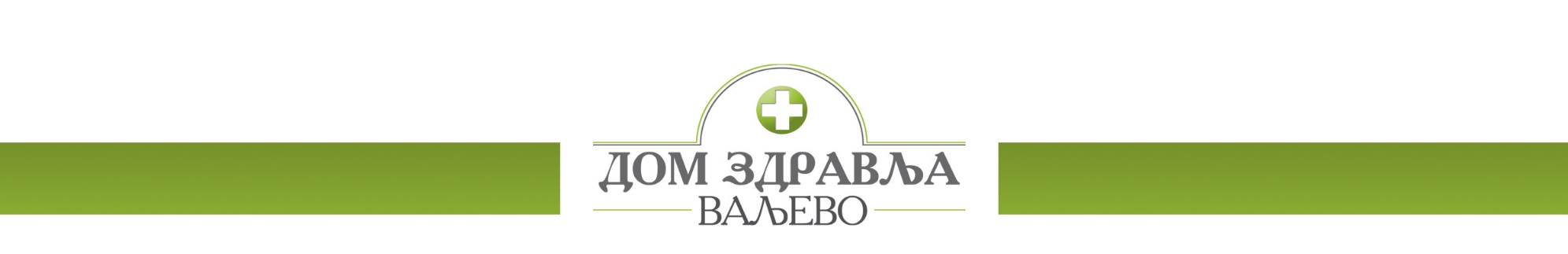 КОНКУРСНА  ДОКУМЕНТАЦИЈА ЗА ЈАВНУ НАБАВКУУСЛУГЕ ОДРЖАВАЊА ИНФОРМАЦИОНОГ СИСТЕМА  „ХЕЛИАНТ“(ЈН бр. 1.2.5/2019)                   Рок за достављање понуда: 22.02.2019. до 10,00 ч.                  Јавно отварање понуда : 22.02.2019.  са почетком у у 10,30 ч. У Ваљеву, фебруар 2019. годинеНа основу Правилника о обавезним елементима конкурсне документације у поступку јавне набавке мале вредности (,,Сл.гласник РС“, број 29/2013, 104/2013 и 68/2015)конкурсна документација садржи:1. ПОЗИВ ЗА ПОДНОШЕЊЕ ПОНУДА1.1. ПОДАЦИ О НАРУЧИОЦУ1.2. ВРСТА ПОСТУПКА	Јавна набавка услугa спроводи се у поступку јавне набавке мале вредности у складу са Законом о јавним набавкама (,,Сл.гласник РС“, број 124/12; 14/2015 и 68/2015), Подзаконским актима и Одлуком о покретању поступка бр. ДЗ-01-412 од 11.02.2019. године.1.3. ПРЕДМЕТ ЈАВНЕ НАБАВКЕ	Предмет јавне набавке су  услуге одржавања информационог система  „Heliant“	Назив и ознака из општег речника набавке: 72261000 -  услуга  софтверске подршке          1.4. КРИТЕРИЈУМ ЗА ДОДЕЛУ УГОВОРАКритеријум за доделу уговора је најнижа понуђена цена. У случају да две или више понуда имају исту најнижу понуђену цену, наручилац ће позвати понуђаче чије су понуде са истом најнижом понуђеном ценом и најповољнију понуду изабрати жребом. Поступак избора најповољније понуде путем жреба: Наручилац ће упутити позив понуђачима чије су понуде са истом најнижом понуђеном ценом да присуствују поступку жребања; Поступак жребања водиће комисија и биће обављен у просторијама наручиоца; Комисија ће водити записник о поступку жребања; Комисија ће припремити посуду и куглице у којима ће бити папирићи са називима понуђача чије су понуде са истом најнижом понуђеном ценом; Жребање ће бити обављено тако што ће комисија извршити извлачење једне куглице, извадити папирић из исте и прочитати назив понуђача којем ће наручилац доделити уговор. 1.5. НАЧИН ПРЕУЗИМАЊА КОНКУРСНЕ ДОКУМЕНТАЦИЈЕСва заинтересована лица кокнкурсну документацију могу лично преузети на адреси наручиоца: Дом здравља Ваљево, улица Железничка 12, 14000 Ваљево, од 08,00 до 14,00 часова, уз овлашћење за преузимање конкурсне документације.Кокнкурсна документација се може преузети и на интернет адреси наручиоца и Порталу јавних набавки.1.6. НАЧИН ПОДНОШЕЊА ПОНУДЕ И РОК ЗА ПОДНОШЕЊЕ ПОНУДЕПонуда се подноси у складу са конкурсном документацијом и техничком спецификациом наручиоца који је саставни део конкурсне документације. Понуђач понуду подноси лично или посредно путем поште у затвореној коверти. На предњу страну коверте понуђач лепи попуњен „Помоћни образац“( страна 28 конкурсне документације) који уписује податке о свом тачном називу, адреси, броју телефона, e-mail адреси и имену и презимену овлашћеног лица за контакт.Понуђач може да поднесе само једну понуду.Понуђач који је самостално поднео понуду не може истовремено да учествује у заједничкој понуди или као подизвођач, нити исто лице може учествовати у више заједничких понуда.Рок за подношење понуда је 22.02.2019. до 10,00 часова.Понуда се сматра благовременом уколико је примљена у писарницу наручиоца до 22.02.2019. до 10,00  часова, на адресу Дома здравља Ваљево, писарница, улица Железничка 12, 14000 Ваљево.Понуђач може пре истека рока за подношење понуда да допуни, измени или опозове своју понуду писаним обавештењем, са назнаком: „Допуна понуде“, „Измена понуде“ или „Опозив понуде“ за јавну набавку   услуге одржавања информационог система  „Heliant“  ЈН број 1.2.5/2019. Понуђач је дужан да јасно назначи која документа накнадно доставља, односно који део понуде мења. По истеку рока за подношење понуда понуђач не може да допуњује мења или опозове своју понуду.1.7. МЕСТО, ВРЕМЕ И НАЧИН ОТВАРАЊА ПОНУДАПоступак јавног  отварања понуда обавиће се 22.02.2019. године, последњeг дана рока за достављање понуда са почетком у  10,30 часова  на адреси: Дом здравља Ваљево, улица Железничка 12, 14000 Ваљево, сала за састанке.Благовремено приспеле понуде комисија ће отварати по редоследу приспећа.О поступку отварања понуда комисија наручиоца води записник који потписују чланови комисије и присутни представници понуђача који преузимају примерак записника.Понуђачу који је поднео понуду, а није присуствовао поступку отварања понуда, копија записника се доставља у року од три дана од дана отварања понуда.1.8. УСЛОВИ ПОД КОЈИМА ПРЕДСТАВНИЦИ ПОНУЂАЧА МОГУУЧЕСТВОВАТИ У ПОСТУПКУ ОТВАРАЊА ПОНУДАПре почетка поступка јавног отварања понуда, представници понуђача који ће присуствовати поступку отварања понуда, дужни су да комисији наручиоца предају писано пуномоћје, којим ће доказати овлашћење за учешће у поступку јавног отварања понуда.1.9. РОК ЗА ДОНОШЕЊЕ ОДЛУКЕ Рок за доношење одлуке о додели уговора не може бити дужи од 10 дана  од дана јавног отварања понуда;1.10. ЛИЦЕ ЗА КОНТАКТКонтакт особа за преузимање конкурсне документације је Весна Јокић, телефон 064/8321300.2. УПУТСТВО ПОНУЂАЧИМА КАКО ДА САЧИНЕ ПОНУДУ2.1. ПОДАЦИ О ЈЕЗИКУ У ПОСТУПКУ ЈАВНЕ НАБАВКЕПонуда и остала документација која се односи на понуду мора бити састављена на српском језику.Поступак отварања понуда води се на српском језику.2.2.  ПОДАЦИ О ОБАВЕЗНОЈ САДРЖИНИ ПОНУДЕ Обавезну садржину понуде чине сви докази (прилози) тражени конкурсном документацијом, као и попуњени, потписани и оверени сви обрасци из конкункурсне документације, и то:П Р И Л О З И:Фотокопија склопљених уговора или изјава ................................. Прилог бр.1	О Б Р А С Ц И:2.3. ПОСЕБНИ ЗАХТЕВИ У ПОГЛЕДУ НАЧИНА САЧИЊАВАЊА ПОНУДЕ И ПОПУЊАВАЊА ОБРАЗАЦАПонуда мора бити састављена тако да понуђач све захтеване податке упише у обрасце који су саставни део конкурсне документације. Понуда мора бити јасна, недвосмислена, читко откуцана или попуњена штампаним словима, оверена печатом и потписом овлашћене особе. Није дозвољено попуњавање графитном оловком, пенкалом, фломастером или црвеном оловком, свако бељење или подебљавање бројева мора се парафирати и оверити од стране понуђача.         Пожељно је да буде тако спакована и нумерисана да се поједини листови не могу накнадно уметати.На сваком обрасцу конкурсне документације је наведено ко је дужан да образац овери печатом и потпише и то:- Уколико понуду подноси понуђач који наступа самостално, сваки образац мора бити оверен и потписан од стране овлашћеног лица понуђача;- Уколико понуду подноси понуђач који наступа са подизвођачем, сваки образац мора бити оверен и потписан од стране овлашћеног лица понуђача;- Уколико понуду подноси група понуђача, сваки образац мора бити оверен и потписан од стране овлашћеног члана групе понуђача - носиоца посла.2.4. ПОНУДА СА ВАРИЈАНТАМА Понуда са варијантама није дозвољена.2.5. ИЗМЕНЕ, ДОПУНЕ И ОПОЗИВ ПОНУДЕ Понуђач може да измени, допуни или опозове понуду писаним обавештењем пре истека рока за подношење понуда. Свако обавештење о изменама, допунама или опозиву понуде се подноси у засебној затвореној коверти, на исти начин на који се доставља понуда, са назнаком “Измена понуде”, “Допуна понуде” или “Опозив понуде” за ЈАВНУ НАБАВКУ –  услуге одржавања информационог система  „Heliant“  ЈН број 1.2.5/2019, (НЕ ОТВАРАТИ).Понуђач је дужан да на полеђини коверте назначи назив, адресу, телефон и контакт особу.	Измена допуна или опозив понуде се доставља путем поште или лично сваког радног дана  од 08,00 до 14,00 часова, на адресу наручиоца.Понуђач је дужан да јасно назначи која документа накнадно доставља, односно који део понуде мења. По истеку рока за подношење понуда понуђач не може да допуњује мења или опозове своју понуду.Уколико се измена понуде односи на понуђену цену, цена мора бити изражена у динарском износу, а не у процентима. Начин обрачуна цене у случају  измене  понуде кроз измену цене, вршиће се корекцијом понуђене основне цене по појединачним позицијама или јединичним ценама, на начин линеарне корекције у зависности од коначне  укупне цене након извршене измене понуде.2.6. САМОСТАЛНО ПОДНОШЕЊЕ ПОНУДЕ Понуђач који је самостално поднео понуду, не може истовремено да учествује у заједничкој понуди или као подизвођач, нити исто лице може учествовати у више заједничких понуда.2.7. ПОНУДА СА ПОДИЗВОЂАЧЕМ Понуђач је дужан да у понуди наведе да ли ће извршење набавке делимично поверити подизвођачу и да наведе његов назив. Уколико понуђач намерава да извршење набавке делимично повери подизвођачу, обавезан је да наведе у својој понуди проценат укупне вредности набавке који ће поверити подизвођачу а који не може бити већи од 50 %  и део предмета набавке који ће извршити преко подизвођача. Понуђач је дужан да наручиоцу, на његов захтев, омогући приступ код подизвођача ради утврђивања испуњености услова.Понуђач је дужан да за подизвођаче достави доказе о испуњености обавезних услова из члана 75. став 1. тач 1) до 4) Закона о јавним набавкама.Понуђач, односно добављач у потпуности одговара наручиоцу за извршење обавеза из поступка јавне набавке, односно за извршење уговорних обавеза, без обзира на број подизвођача.2.8. ЗАЈЕДНИЧКА ПОНУДА Сваки понуђач из групе понуђача мора да испуни обавезне услове из члана 75. став 1. тач. 1) до 4) Закона о јавним набавкама. Услов из члана 75. став 1. тачка 5) истог закона дужан је да испуни понуђач из групе понуђача којем је поверено извршење дела набавке за који је непоходна испуњеност тог услова.Саставни део заједничке понуде је споразум којим се понуђачи из групе међусобно и према наручиоцу обавезују на извршење јавне набавке, а који обавезно садржи: 1) податке о члану групе који ће бити носилац посла, односно који ће поднети понуду и који ће заступати групу понуђача пред наручиоцем и 2) опис послова сваког од понуђача из групе понуђача у извршењу уговора.Понуђачи који поднесу заједничку понуду одговарају неограничено солидарно према наручиоцу.2.9. РОК ПЛАЋАЊАПлаћање ће се вршити месечно у року од 30 (тридесет) дана, од дана пријема уредно испостављеног рачуна.2.10. РОК ПРУЖАЊА УСЛУГЕУслуга ће се пружати  по позиву наручиоца у року од 12 часова.2.11. ВАЛУТА И ЦЕНА Цена мора бити изражена у динарима са и без пореза на додату вредност и иста је фиксна до извршења уговора.Цену је потребно изразити нумерички и текстуално, при чему текстуално изражена цена има предност у случају несагласности.Цена треба да буде изражена тако да обухвати све трошкове које понуђач има у реализацији предметне јавне набавке.У случају понуђене неуобичајено ниске цене, наручилац ће поступити у складу са одредбама члана 92. Закона о јавним набавкама.2.12. ПОВЕРЉИВИ ПОДАЦИ Наручилац је дужан да:1)	чува као поверљиве све податке о понуђачима садржане у понуди које је као такве, у складу са законом, понуђач означио у понуди; 2)	одбије давање информације која би значила повреду поверљивости података добијених у понуди;3)	чува као пословну тајну имена заинтересованих лица, понуђача и подносилаца пријава, као и податке о поднетим понудама, односно пријавама, до отварања понуда, односно пријава. Неће се сматрати поверљивим докази о испуњености обавезних услова, цена и други подаци из понуде који су од значаја за примену елемената критеријума и рангирање понуде. 2.13. ДОДАТНЕ ИНФОРМАЦИЈЕ И ПОЈАШЊЕЊА Понуђач може, у писаном облику, тражити од наручиоца додатне информације или појашњења у вези са припремањем и подношењем понуде, најкасније пет дана пре истека рока за подношење понуде, на е-mail: nabavka@dzvaljevo.rs.  Наручилац је дужан да у року од три дана од дана пријема захтева од стране понуђача, одговор објави на Порталу јавних набавки и својој интернет страници.Тражење додатних информација или појашњења телефоном није дозвољено. Ако је документ из поступка јавне набавке достављен од стране наручиоца или понуђача путем електронске поште или факсом, страна која је извршила достављање дужна је да од друге стране захтева да на исти начин потврди пријем тог документа, што је друга страна дужна и да учини када је то неопходно као доказ да је извршено достављање.2.14. РОК  ВАЖНОСТИ  ПОНУДЕРок важности понуде не може бити краћи од 30 (тридесет) дана од дана отварања понуда.2.15. ДОДАТНА ОБЈАШЊЕЊА, КОНТРОЛА И ДОПУШТЕНЕ ИСПРАВКЕ ОД ПОНУЂАЧА ПОСЛЕ ОТВАРАЊА ПОНУДАУколико понуђач начини грешку у попуњавању, дужан је да исту избели и правилно попуни, а место начињене грешке парафира и овери печатом. Ако се понуђач не сагласи са исправком рачунских грешака, наручилац ће његову понуду одбити као неприхватљиву. 2.16. КРИТЕРИЈУМ ЗА ДОДЕЛУ УГОВОРАКритеријум за доделу уговора је најнижа понуђена цена. У случају да две или више понуда имају исту најнижу понуђену цену, наручилац ће позвати понуђаче чије су понуде са истом најнижом понуђеном ценом и најповољнију понуду изабрати жребом. Поступак избора најповољније понуде путем жреба: Наручилац ће упутити позив понуђачима чије су понуде са истом најнижом понуђеном ценом да присуствују поступку жребања; Поступак жребања водиће комисија и биће обављен у просторијама наручиоца; Комисија ће водити записник о поступку жребања; Комисија ће припремити посуду и куглице у којима ће бити папирићи са називима понуђача чије су понуде са истом најнижом понуђеном ценом; Жребање ће бити обављено тако што ће комисија извршити извлачење једне куглице, извадити папирић из исте и прочитати назив понуђача којем ће наручилац доделити уговор. 2.17. ОДЛУКА О ДОДЕЛИ УГОВОРА Рок за доношење одлуке о додели уговора не може бити дужи од 10 дана  од дана јавног отварања понуда.  Образложену Одлуку о додели уговора, наручилац ће објавити на Порталу јавних набавки и својој интернет страници у року од три дана од дана доношења2.18. РОК ЗА ЗАКЉУЧЕЊЕ УГОВОРАНаручилац ће уговор о јавној набавци достави понуђачу којем је уговор додељен у року од осам дана, од дана протека рока за подношење захтева за заштиту права.Ако понуђач коме је додељен уговор одбије да закључи уговор, наручилац ће закључити уговор са првим следећим најповољнијим понуђачем. 2.19. ЗАШТИТА ПРАВА ПОНУЂАЧА	У случају да понуђач сматра да су му у поступку јавне набавке повређена права, може уложити захтев за заштиту права понуђача уз уплату прописане таксе, у току целог поступка јавне набавке, против сваке радње наручиоца, односно поступити у складу са одредбама члан 148. – 153. Закона о јавним набавкама које уређују поступак заштите права понуђача.2.20. ОБУСТАВА ПОСТУПКА ЈАВНЕ НАБАВКЕНаручилац је дужан да обустави поступак јавне набавке уколико нису испуњени услови за доделу уговора из члана 107. Законом о јавним набавкама.Наручилац може да обустави поступак јавне набавке из објективних и доказивих разлога који се нису могли предвидети у време покретања поступка и који онемогућавају да се започети поступак оконча, или услед којих је престала потреба наручиоца за предметном набавком због чега се неће понављати у току исте буџетске године, односно наредних шест месеци.2.21. ТРОШКОВИ ПРИПРЕМАЊА ПОНУДЕТрошкове припреме и подношења понуде сноси искључиво понуђач и не може тражити од наручиоца накнаду трошкова.Ако је поступак јавне набавке обустављен из разлога који су на страни наручиоца, наручилац је дужан да понуђачу надокнади трошкове израде узорка или, модела уколико их је наручилац тражио, ако су израђени у складу са техничким спецификацијама наручиоца и трошкове прибављања средства обезбеђења, под условом да је понуђач тражио накнаду тих трошкова у својој понуди. 2.22. ОСТАЛА ОБАВЕШТЕЊАПонуђач је дужан  да при састављању своје понуде поштује обавезе које произилазе из важећих прописа о заштити на раду, запошљавању и условима рада, заштити животне средине, као и да гарантује да је ималац права интелектуалне својине.Нaкнaду зa кoришћeњe пaтeнaтa, кao и oдгoвoрнoст зa пoврeду зaштићeних прaвa интeлeктуaлнe свojинe трeћих лицa снoси пoнуђaч.3. УПУСТВО ЗА ДОКАЗИВАЊЕ ИСПУЊЕНОСТИ ОБАВЕЗНИХ УСЛОВА ЗА УЧЕШЋЕ У ПОСТУПКУПраво учешћа имају сва заинтересована лица, која испуњавају обавезне  и додатне услове за учешће у поступку јавне набавке, у складу са  чланом 75. и 76 Закона о јавним набавкама („Сл.гласник РС“ бр.124/12; 14/2015 и 68/2015). Испуњеност обавезних услова понуђач доказује орасцима бр.1 и 7 конкурсне документације а испуњеност додатних  услова, достављањем доказа уз понуду, а све  на основу члана 77. истог Закона.Обавезни услови1) Право на учешће у поступку има понуђач ако је регистрован код                   надлежног органа, односно уписан у одговарајући регистар.2) Право на учешће у поступку има понуђач ако он и његов законски заступник нису осуђивани за неко од кривичних дела као члан организоване криминалне групе, да није осуђиван за кривична дела против привреде, кривична дела против животне средине, кривично дело примања или давања мита, кривично дело преваре;3) Право на учешће у поступку има понуђач ако је измирио доспеле порезе и друге јавне дажбине у складу са прописима Републике Србије или стране државе када има седиште на њеној територији.4) Право на учешће у поступку има понуђач ако има важећу дозволу надлежног органа за обављање делатности која је предмет јавне набавке, ако је таква дозвола предвиђена посебним прописном;5) Право на учешће у поступку има понуђач који достави изјаву о поштовању обавеза који произилазе из важећих прописа о заштити на раду, запошљавању и условима рада, заштити животне средине, као и да нема забрану обављања делатности која је на снази у време подношења понуде.Доказивање испуњености обавезних условаПравно лице:1) Извод из регистра Агенције за привредне регистре, односно извод из регистра надлежног Привредног суда 	Без обзира на датум издавања извода2) Извод из казнене евиденције Основног суда на чијем је подручју седиште домаћег правног лица, односно седиште представништва или огранка страног правног лица,     Извод из казнене евиденције Посебног одељења (за организовани криминал) Вишег суда у Београду,      Уверење из казнене евиденције надлежне полицијске управе Министарства унутрашњих послова за законског заступника - захтев за издавање овог уверења може се поднети према месту рођења, али и према месту пребивалишта.	Овај доказ не може бити старији од два месеца пре отварања понуда.3) Потврда Пореске управе Министарства финансија Републике Србије о измиреним доспелим порезима и доприносима,     Потврда надлежне јединице локалне самоуправе о измиреним доспелим порезима и доприносима на локалном нивоу или      Потврда да се понуђач налази у поступку приватизације коју издаје Агенција за приватизацију. 	Овај доказ не може бити старији од два месеца пре отварања понуда.4) За предметну јавну набавку овај услов је неприменљив5) Потписана и оверена изјава понуђача ( образац бр. 7)Предузетник:1) Извод из регистра Агенције за привредне регистре, односно извод из одговарајућег регистра.	Без обзира на датум издавања извода2) Уверење из казнене евиденције надлежне полицијске управе Министарства унутрашњих послова за законског заступника - захтев за издавање овог уверења може се поднети према месту рођења, али и према месту пребивалишта.	Овај доказ не може бити старији од два месеца пре отварања понуда.3) Потврда Пореске управе Министарства финансија Републике Србије о измиреним доспелим порезима и доприносима,      Потврда надлежне јединице локалне самоуправе о измиреним доспелим порезима и доприносима на локалном нивоу или      Потврда да се понуђач налази у поступку приватизације коју издаје Агенција за приватизацију. 	Овај доказ не може бити старији од два месеца пре отварања понуда.4) За предметну јавну набавку овај услов је неприменљив.5) Потписана и оверена изјава понуђача ( образац бр. 7)Додатни  условиЗа партију 11) Право на учешће има понуђач који је  склопио уговор за одржавање медицинског информационог система „Heliant“ са најмање 10 здравствених установа.Доказ – Фотокопија склопљених уговора за одржавања медицинског информационог система „Heliant“ или изјава на меморандуму понуђача којом под пуном материјалном и кривичном одговорношћу гарантује да је склопио уговор са најмање 10 здравствених установа .Понуђач је дужан да без одлагања, писмено обавести наручиоца о било којој промени у вези са испуњеношћу услова из поступка јавне набавке која наступи до одношења одлуке, осносно залључења уговора.	Понуђач, чија понуда буде оцењена као најповољнија, дужан је да у року од пет дана од пријема писменог позива наручиоца, достави на увид оригинал или оверену копију доказа. Уколико то не учини, његова понуда ће бити одбијена као неприхватљива.	На основу члана 77. став 4. Закона о јавним набавкама („Сл.гласник РС“ бр.124/12; 14/2015 и 68/2015), достављамо:ИЗЈАВА ПОНУЂАЧА Изјављујем под пуном моралном и кривичном одговорношћу да испуњавам све обавезне услове предвиђене чланом 75. став 1. тачка 1), 2) и  3) Закона о јавним набавкама и конкурсне документације.ИЗЈАВА ПОНУЂАЧА О ЛИЦУ ОВЛАШЋЕНОМ ЗА САСТАВЉАЊЕ ИПОТПИСИВАЊЕ ПОНУДЕ1. КОЈИ НАСТУПА САМОСТАЛНО2. КОЈИ НАСТУПА СА ПОДИЗВОЂАЧИМА3. ОВЛАШЋЕНОГ ЧЛАНА ГРУПЕ ПОНУЂАЧА(заокружити)	Под пуном моралном, материјалном и кривичном одговорношћу, изјављујем да је понуду за јавну набавку одржавања информационог система  „Heliant“  ЈН број 1.2.5/2019, саставио _______________________________________________________________________            (име, презиме и звање лица овлашћеног за састављање  понуде)у име и за рачун понуђача   __________________________________________________ИЗЈАВА ПОНУЂАЧАДА НЕ НАСТУПА СА ПОДИЗВОЂАЧЕМ	Под пуном моралном, материјалном и кривичном одговорношћу, у понуди за јавну набавку   одржавања информационог система  „Heliant“  ЈН број 1.2.5/2019, изјављујемо да не наступамо са подизвођачем.ИЗЈАВА О АНГАЖОВАЊУ ПОДИЗВОЂАЧА(СПИСАК ПОДИЗВОЂАЧА КОЈЕ ЈЕ ПОНУЂАЧ УКЉУЧИО У ПОНУДУ)	За реализацију јавне набавке одржавања информационог система  „Heliant“  ЈН број 1.2.5/2019, ангажоваћемо следеће подизвођаче:Напомена: Максимално учешће подизвођача је 50% од укупне вредности понуде.Образац копирати у потребном броју примерака за подизвођаче уколико понуђач наступа са подизвођачима.Образац потписује и оверава овлашћено лице понуђача или овлашћено лице подизвођача.Напомена: Образац „Подаци о подизвођачу“ попуњавају само они понуђачи који понуду подносе са подизвођачем.Уколико понуђач наступа са већим бројем подизвођача овај образац фотокопирати, попунити за сваког подизвођача и доставити уз понуду.Напомена: Образац „Подаци о понуђачу који је учесник у заједничкој понуди“ попуњавају само они понуђачи који подносе заједничку понуду, у ком случају је потребно да се наведени образац копира у довољном броју примерака, да се попуни и достави за сваког понуђача који је учесник у заједничкој понуди.ИЗЈАВА ЧЛАНОВА ГРУПЕ КОЈИ ПОДНОСЕ ЗАЈЕДНИЧКУ ПОНУДУ	Изјављујемо да наступамо као група понуђача за јавну набавку одржавања информационог система  „Heliant“  ЈН број 1.2.5/2019.Овлашћујемо члана групе - носиоца посла ______________________________ да у име и за рачун осталих чланова групе иступа пред наручиоцем.Датум: ______________________Образац оверавају печатом и потписују одговорна лица сваког члана групе понуђача.ИЗЈАВА O НЕЗАВИСНОЈ ПОНУДИ	Изјављујемо под пуном материјалном и кривичном одговорношћу да ПОНУДУ за учешће у поступку јавне набавке одржавања информационог система  „Heliant“  ЈН број 1.2.5/2019, подносимо независно, без договора са другим понуђачима или заинтересованим лицима.           НАПОМЕНА:           Уколико понуду подноси понуђач који наступа самостално Изјаву потписује понуђач. Уколико понуду подноси понуђач који наступа са подизвођачем Изјаву потписује понуђач за подизвођача. Уколико понуду подноси група понуђача, Изјаву потписује сваки члан групе понуђача.           Образац копирати у потребном броју примерака.ИЗЈАВА О ПОШТОВАЊУ ОБАВЕЗАиз члана 75 став 2Изјављујемо под пуном материјалном и кривичном одговорношћу да смо при састављању понуде за  јавну набавку -  одржавања информационог система  „Heliant“  ЈН број 1.2.5/2019, поштовали све обавезе из важећих прописа о заштити на раду, запошљавању и условима рада,  заштити животне средине као и да немамо забрану обављања делатности која је на снази у време подношења понуда.	НАПОМЕНА:           Уколико понуду подноси понуђач који наступа самостално Изјаву потписује понуђач. Уколико понуду подноси понуђач који наступа са подизвођачем Изјаву потписује понуђач за подизвођача. Уколико понуду подноси група понуђача, Изјаву потписује сваки члан групе понуђача.           Образац копирати у потребном броју примерака.ТРОШКОВИ ПРИПРЕМЕ ПОНУДЕ                                                                                  УКУПНО: ______________________		Трошкове припреме и подношења понуде сноси искључиво понуђач и не може тражити од наручиоца накнаду трошкова.Ако је поступак јавне набавке обустављен из разлога који су на страни наручиоца, наручилац је дужан да понуђачу надокнади трошкове израде узорка или модела, ако су израђени у складу са техничким спецификацијама наручиоца и трошкове прибављања средства обезбеђења, под условом да је понуђач тражио накнаду тих трошкова у својој понуди.СТРУКТУРА  ЦЕНА                                                                        Укупан износ без ПДВ: ______________ Порез на додату вредност ______ %                            Износ ПДВ:  _______________                                                                      Укупан износ са ПДВ: ________________   Словима: ______________________________________________ динара. Цена треба да буде изражена тако да обухвати све трошкове које понуђач има у реализацији предметне јавне набавке.      Место и датум                                                                                      Понуђач     _______________                               М.П.                                    ______________ОБРАЗАЦ ПОНУДЕ	На основу позива за подношење понуда за јавну набавку одржавања информационог система  „Heliant“  ЈН број 1.2.5/2019 подносим: П О Н У Д У   бр. __________ / 20191. Понуду дајемо (заокружити):     	а)  самостално		б)  са подизвођачем     	в)  заједничку понуду2. Услови понуде на годишњем нивоу:	а ) Вредност понуде: _____________________________ динара без ПДВ,   	словима: ______________________________________________________ , б)Рок плаћања: Месечно у року од 30 (тридесет) дана, од дана пријема уредно испостављеног рачуна.в)Рок пружања услуге: по позиву наручиоца у року од 12 часова.         г) Важност понуде: не може бити краћи од 30 (тридесет)  дана од дана отварања понуда.Модел уговора дужан је да попуни, овери печатом и потпише одговорно лице понуђача.МОДЕЛ УГОВОРА Уговорне стране:Дом здравља Ваљево, улица Железничка 12, кога заступа директор др Бранка Антић (у даљем тексту: наручилац), порески идентификациони број 107041023; матични број 17817361; текући рачун број 840-830661-75 Управа за трезор, и ______________________________________________, из ____________ улица __________________________ бр. _____, кога заступа директор   ________________________ (у даљем тексту: пружалац услуге), порески идентификациони број ________________; матични број _____________; текући рачун ______________________ код __________ банке.Члан 1.1.1. Уговорне стране констатују: да је наручилац, на основу члана 39. Закона о јавним набавкама („Службени гласник Републике Србије“ бр. 124/12), спровео поступак јавне набавке мале вредности, (редни број набавке 1.2.5/2019); Члан 2.2.1. Предмет уговора су  одржавања информационог система  „Heliant“  ,  а у свему према техничкој спецификацији и прихваћеној понуди пружаоца услуге број _________________ од ___________________ године која чини саставни део овог уговора.Члан 3. 3.1. Уговорне стране су сагласне да цена услуге из клаузуле 2.1. овог уговора, без пореза на  додату вредност износи ____________________ динара и порез на додату вредност, тако да укупна уговорна цена износи _______________________ динара.3.2. Цена је фиксна и не може се мењати до извршења уговора.Члан 4.4.1. Наручилац се обавезује да ће плаћање извршити месечно, у року од 30 дана од дана уредно испостављеног рачуна – и то на рачун пружаоца услуге  бр. ___________________ код ______________ банке.4.2   Обавезе које доспевају у наредној буџетској години биће реализоване највише до износа средстава која ће за ту намену бити одобрена.  Члан 5. 5.1. Услуга се пружа  по позиву наручиоца у року од 12 часоваЧлан 6. 6.1. Пружаоц услуге се обавезује да наручиоцу гарантује исправан рад медицинског информационог система, а у свему према условима из конкурсне документације и прихваћене понуде.Члан 7.7.1. Уговор ће бити закључен у року од 8 дана од дана истека рока из члана 149. ЗЈН.7.2. Уколико изабрани понуђач одбије да закључи уговор, наручилац ће закључити уговор са првим следећим најповољнијим понуђачем.7.3. Овај уговор ступа на снагу даном потписивања уговорних страна и престаје да  важи испуњењем уговорених парава и обавеза, а најдуже до годину дана.Члан 8.8.1. Овај уговор може бити раскинут сагласном вољом уговорних страна али и неиспуњењем или неизвршавањем преузетих обавеза једне од уговорних страна.                                                       8.2. Отказни рок од 8 (осам) дана, тече од дана када једна уговорна страна достави другој писмено обавештење о раскиду уговора.Члан 9.9.1. Све евентуалне спорове који настану из или поводом  овог уговора,  уговорне стране ће покушати да реше споразумно. 9.2. Уколико спорови између наручиоца и испоручиоца не буду решени      споразумно, надлежан је Привредни суд у Ваљеву.Члан 10. 10.1. На све што није регулисано клаузулама овог уговора, примениће се одредбе      Закона о облигационим односима. 10.2. Овај уговор је сачињен у 6 (шест) истоветних примерака, од којих 3 (три) задржава наручилац, а 3 (три) испоручилац добaра.10.3. Уговорне стране сагласно изјављују да су уговор прочитале, разумеле и да          уговорне одредбе у свему представљају израз њихове стварне воље.            ПРУЖАЛАЦ УСЛУГЕ                                                         НАРУЧИЛАЦ      ТЕХНИЧКА  СПЕЦИФИКАЦИЈА	Партија бр. 1:Решавање проблема у функционисању СофтвераПријављивање проблема преко броја за телефонску подршку врши искључиво администратор информационог система одређене за то од стране наручиоца.1.2        Врста и опис проблема: Критични: губитак кључних функционалности неопходних за обављање редовних дневних   активности; појава грешака које проузрокују губитак података или оштећивање података; неисправности система које озбиљно утичу на корисников рад уз  непостојање алтернативног решења за заобилажење уочене грешке у софтверуОзбиљни  : софтвер је употребљив али са великим ограничењима; функција не ради како је документовано; квар који озбиљно утиче на функционисање система уз непостојање  алтернативног решења за заобилажење уочене грешкеПриметни  :софтвер је оперативан, нема функционалних недостатака, али има озбиљна ограничења у флексибилности; софтвер је оперативан али постоје недостаци за које  постоје позната и/или једноставна решењаСпоредни  : софтвер је оперативан са мањим неудобностима у коришћењу; козметички недостаци у Софтверу; нема губитка функционалности или се проблеми могу окаректерисати као мањи губици у погледу функционалностиДинамику објављивања нових верзија Софтвера дефинише пружалац услуге, с тим да се нове верзије обавезно пружају наручиоцу приликом промене законских прописа који регулишу област за коју је софтвер направљен.1.4       Телефонска подршка ће бити доступна од 8 до 17 часова сваког дана за озбиљне, приметне и споредне проблеме. За проблеме критичне врсте, посебна телефонска подршка биће доступна од 7 до 20 часова сваког дана. Не постоји обавеза одговора на питања опште природе и она која се односе на било који други софтвер, основну употребу рачунара, рачунарску опрему, мреже и сличне теме.1.5       Долазак на локацију наручиоца се врши у случају проблема који су последица грешака у испорученом софтверу, под условом да се тај проблем не може решити одговарајућом акцијом из апликације, интервенцијом од стране пружаоца услуге преко Интернета, или интервенцијом од стране овлашћених лица наручиоца уз телефонску подршку. У случају кварова узрокованих грешком у испорученом софтверу и услед акција или примене инструкција или смерница пружаоца услуге, трошкови доласка падају на терет пружаоца услуге. У осталим случајевима трошкови доласка падају на терет наручиоца. Право на долазак, исправке и интервенције се не односи на проблеме који су последица злоупотребе, нестручног коришћења софтвера, или нестручне модификације података од стране лица која је ангажовао наручилац или од стране неовлашћеног лица услед грешке наручиоца.ПРИМАЛАЦ:ДОМ ЗДРАВЉА ВАЉЕВОЖелезничка 1214000 ВаљевоПОНУЂАЧПОНУДАЗА ЈАВНУ НАБАВКУ Одржавање информационог система  „Heliant“  ЈН бр. 1.2.5/2019- НЕ ОТВАРАТИ ! -датум и сат подношења:(попуњава писарница)Позив за подношење понуде...............................................стр. 3Упутство понуђачима како да сачине понуду......................стр. 5Упутство за доказивње испуњености обавезних условаза учешће у поступку............................................................стр. 10Образац за оцену испуњености услова..............................стр. 12Подаци о понуђачу...............................................................стр. 13Изјава понуђача о лицу за састављање и потписивање понуде............................................................стр. 14Изјава понуђача да не наступа са подизвођачем...............стр. 15Изјава о ангажовању подизвођача.......................................стр. 16Подаци о подизвођачу.........................................................стр. 17Подаци о понуђачу који је учесник у заједничкој понуди....стр. 18Ијава чланова групе који подносе заједничку понуду.........стр. 19Изјава о независној понуди..................................................стр. 20Изјава о поштовању обавеза..............................................стр. 21Трошкови припреме понуде................................................стр. 22Структура цена.....................................................................стр. 23Образац понуде....................................................................стр. 24Модел уговора .....................................................................стр. 25Техничка спецификација.......................................................стр. 27Назив наручиоца:Адреса:ПИБ:Матични број:Шифра делатности:Број рачуна:Интернет адреса:Дом здравља ВаљевоУлица Железничка 12, 14000 Ваљево10704102317817361  8621840-830661-75http://www.dz1.Образац за оцену испуњености обавезних услова...................Образац бр. 12.Подаци о понуђачу........................................................................Образац бр. 23.Изјава понуђача о лицу овлашћеном за састваљање и потписивање понуде...................................................................Образац бр. 34.Изјава понуђача да не наступа са подизвођачем......................Образац бр. 45.Изјава о ангажовању подизвођача..............................................Образац бр. 4а6.Подаци о подизвођачу..................................................................Образац бр. 4б7.Подаци о понуђачу који је учесник у заједничкој понуди...........Образац бр. 58.Изјава чланова групе који подносе заједничку понуду..............Образац бр. 5а9.Изјава о независној понуди .........................................................Образац бр. 610.Изјава о поштовању обавеза.......................................................Образац бр. 711.Трошкови припреме понуде.........................................................Образац бр. 812.Структура цена..............................................................................Образац бр. 913.Образац понуде............................................................................Образац бр. 1014.Модел уговора..............................................................................Образац бр. 11Образац бр. 1Место и датум______________________М.П.Понуђач______________________/потпис овлашћеног лица/Образац бр. 2ПОДАЦИ О ПОНУЂАЧУПОДАЦИ О ПОНУЂАЧУНазив понуђачаСедиште понуђачаОдговорна особа /потписник уговора/Особа за контактТелефонТелефаксЕлектронска поштаТекући рачун понуђачаПословна банкаМатични број понуђачаПорески број понуђачаДатум: _______________М.П.________________________/ потпис овлашћеног лица /Образац бр. 3Датум: _________________М.П.________________________/ потпис овлашћеног лица илиовлашћеног члана групе понуђача /Образац бр. 4Датум: _______________М.П.________________________/ потпис овлашћеног лица/Образац бр. 4аНазив подизвођачаПозиција добара које извршаваУчешће подизвођачаДатум: _______________М.П.________________________/ потпис овлашћеног лица/Образац бр. 4бПОДАЦИ О ПОДИЗВОЂАЧУПОДАЦИ О ПОДИЗВОЂАЧУНазив подизвођачаСедиште подизвођачаОдговорна особа / потписник уговора/Особа за контактТелефонТелефаксЕлектронска поштаТекући рачун подизвођачаПословна банкаМатични број подизвођачаПорески број подизвођачаДатум: _______________М.П.________________________/ потпис овлашћеног лица/Образац бр. 5ПОДАЦИ О ПОНУЂАЧУКОЈИ ЈЕ УЧЕСНИК У ЗАЈЕДНИЧКОЈ ПОНУДИПОДАЦИ О ПОНУЂАЧУКОЈИ ЈЕ УЧЕСНИК У ЗАЈЕДНИЧКОЈ ПОНУДИНазив понуђачаСедиште понуђачаОдговорна особа / потписник уговора/Особа за контактТелефонТелефаксЕлектронска поштаТекући рачун понуђачаПословна банкаМатични број понуђачаПорески број понуђачаДатум: _______________М.П.________________________/ потпис овлашћеног лица/Образац бр. 5аПУН НАЗИВ И СЕДИШТЕ,(АДРЕСА) ЧЛАНА ГРУПЕПОЗИЦИЈЕ КОЈЕ ЋЕ ИЗВРШИТИ ЧЛАН ГРУПЕУЧЕШЋЕЧЛАНАГРУПЕ УПОНУДИ(процентуално)ПОТПИС ОДГОВОРНОГЛИЦА И ПЕЧАТ ЧЛАНАГРУПЕОвлашћени члан:Потпис одговорног лица:______________________м.п.Члан групе:Потпис одговорног лица:______________________м.п.Члан групе:Потпис одговорног лица:______________________м.п.Члан групе:Потпис одговорног лица:______________________м.п.Члан групе:Потпис одговорног лица:______________________м.п.Образац бр. 6Датум: _______________М.П.________________________/ потпис овлашћеног лица/Образац бр. 7Датум: _______________М.П.________________________/ потпис овлашћеног лица/Образац бр. 8Рб.Врста трошкаИзнос(у динарима)Датум: _______________М.П.________________________/ потпис овлашћеног лица /Образац бр. 9НазивЈединица мереКоличинаЦена на месечном нивоуИзнос за 12 месециУслуга одржавања информационог системаком1Образац бр. 10Место и датум:_____________________М.П.Понуђач________________________/ потпис овлашћеног лица /Образац бр. 11Место и датум:_____________________М.П.Понуђач________________________/ потпис овлашћеног лица /Образац бр. ПО 1назив ....................................____________________________________адреса .................................____________________________________број телефона .....................____________________________________број телефакса ...................____________________________________е-mail адреса .......................____________________________________име и презиме овлашћеног лица за контакт ...................____________________________________